高餐大畢業生薪情看漲 澳門酒店業跨海求才月薪最高達八萬網路：24報紙：2電視: 2Youtube: 1序日期/媒體標題版面/網址2024/05/16中央社高餐大畢業生薪情看漲 澳門酒店業跨海求才月薪最高達八萬https://www.cna.com.tw/postwrite/Chi/3710772024/05/16台銘新聞高餐大畢業生餐旅業最愛 澳門酒店業跨海求才月薪最高達八萬https://www.goodtiming6s.com.tw/news3ebda9635f66d.htm2024/05/16環球日報社【高餐大畢業生薪情看漲 澳門酒店業跨海求才月薪最高達八萬】https://www.worldnews-tw.com/page/news/show.aspx?num=22727&kind=8&lang=TW2024/05/16媒事看新聞高餐大畢業生行情看漲　這家企業跨海求才月薪最高達八萬https://times.586.com.tw/2024/05/679826/2024/05/16天天上新聞高餐大畢業生行情看漲　這家企業跨海求才月薪最高達八萬https://mknews.com.tw/2024/05/678245/2024/05/16Match生活網高餐大畢業生薪情看漲　澳門酒店業跨海求才月薪高達八萬https://m.match.net.tw/pc/news/life/20240516/79572632024/05/16e報生活誌薪情看漲！高餐大為畢業生舉辦徵才活動 媒合學生與企業共創美好未來https://enews-life.com.tw/2024/05/596995/2024/05/16蕃薯藤高餐大畢業生行情看漲　這家企業跨海求才月薪最高達八萬https://n.yam.com/Article/202405167596252024/05/16PChome新聞高餐大畢業生薪情看漲 澳門酒店業跨海求才月薪高達八萬https://news.pchome.com.tw/living/newstaiwandigi/20240516/index-71583327748752279009.html2024/05/16波新聞高餐大畢業生薪情看漲 澳門酒店業跨海求才月薪高達八萬https://www.bo6s.com.tw/news_detail.php?NewsID=818612024/05/16鮮週報高餐大就業媒合邀160家企業開缺逾3700個 24家廠商現場面談月薪上看80Khttps://freshweekly.tw/?pn=vw&id=z1cknj5m8t9b#vw2024/05/16Owl News高餐大畢業生薪情看漲　澳門酒店業跨海求才月薪最高達八萬https://news.owlting.com/articles/6968452024/05/16今傳媒 JNEWS高餐大畢業生行情看漲　這家企業跨海求才月薪最高達八萬https://focusnews.com.tw/2024/05/584472/2024/05/16Yahoo!新聞高餐大畢業生薪情看漲 澳門酒店業跨海求才月薪高達八萬https://tw.news.yahoo.com/%E9%AB%98%E9%A4%90%E5%A4%A7%E7%95%A2%E6%A5%AD%E7%94%9F%E8%96%AA%E6%83%85%E7%9C%8B%E6%BC%B2-%E6%BE%B3%E9%96%80%E9%85%92%E5%BA%97%E6%A5%AD%E8%B7%A8%E6%B5%B7%E6%B1%82%E6%89%8D%E6%9C%88%E8%96%AA%E6%9C%80%E9%AB%98%E9%81%94%E5%85%AB%E8%90%AC-041426777.html2024/05/16洞見新聞網星宇航空 澳門酒店 日本機場 高餐大校園徵才月薪上看八萬https://insightnews.network/archives/449062024/05/16透視新聞網高餐大畢業生薪情看漲 澳門酒店業跨海求才月薪最高達八萬https://www.facebook.com/story.php?story_fbid=764750145803312&id=100068049990813&mibextid=RUbZ1f&rdid=SPvibQ3Z018JFH0M2024/05/16台灣新生報高餐大畢業生薪情看漲 澳門酒店業跨海求才月薪最高達8萬元https://www.tssdnews.com.tw/?FID=67&CID=7402492024/05/16台灣好報高餐大畢業生薪情看漲　澳門酒店業跨海求才月薪高達八萬https://newstaiwan.net/2024/05/16/182408/2024/05/16LIFE.TW高餐大畢業生行情看漲　這家企業跨海求才月薪最高達八萬https://life.tw/?app=view&no=23564512024/05/16品觀點高餐大畢業生薪情看漲 澳門酒店跨海求才月薪八萬https://www.pinview.com.tw/News/27078.html22024/05/16新高屏高餐大畢業生薪情看漲 澳門酒店業跨海求才月薪最高達八萬https://kaopingtimes.com/archives/112802024/05/16亞太新聞網高餐大畢業生薪情看漲　澳門酒店業跨海求才月薪最高達八萬https://www.atanews.net/?news=1058472024/05/16創新聞高餐大畢業生餐旅業最愛 月薪最高達八萬https://pronews.tw/2024/05/16/53228/2024/05/16漾新聞高餐大校園徵才　星宇航空澳門酒店求才月薪上看八萬https://www.youngnews3631.com/news_detail.php?NewsID=7117https://www.youtube.com/watch?v=qAIfpkg7UF42024/05/16民視新聞高雄餐旅大學企業徵才活動　航空、餐飲、旅遊業開出上千職缺－民視新聞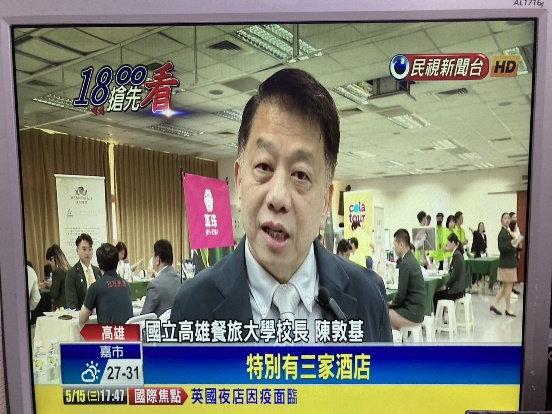 2024/05/16TVBS星宇航空缺機師「3倍薪挖角」 進入校園搶人才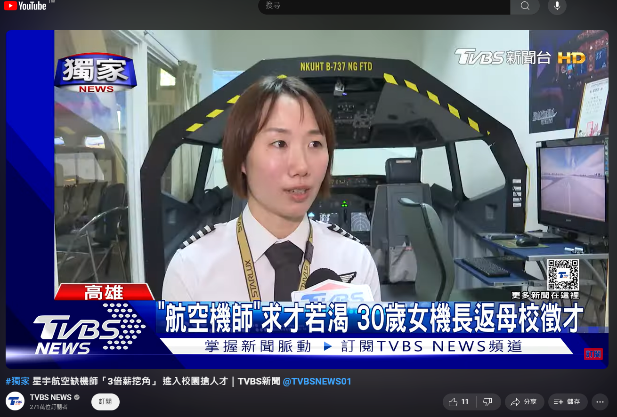 2024/05/17高餐大徵才 星宇航空超吸睛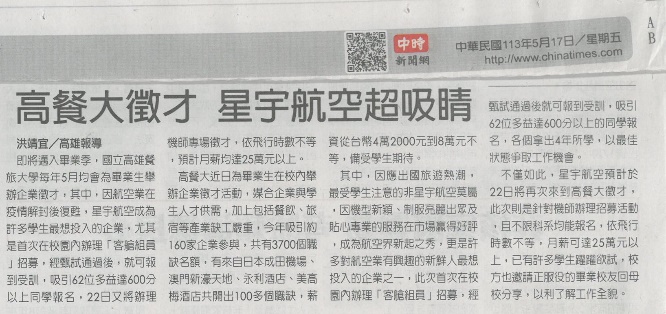 2024/05/17高餐大辦企業徵才 開8萬月薪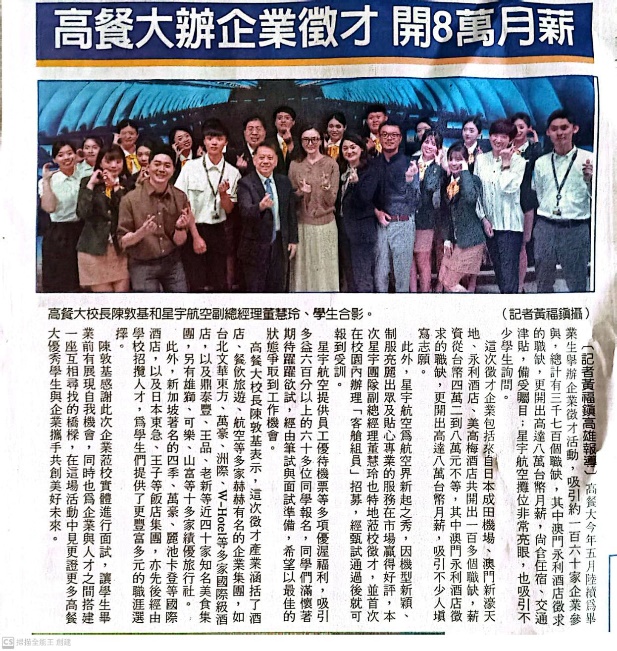 